POB 4.01-4.03 Exam Review WS	Name: 					  Date: 		Explain the terms revenue, expenses, profit, and loss. What are the 4 steps in planning a budget?Identify and describe the 3 types of budgets. Explain the difference between assets and liabilities. What information is recorded on a balance sheet?What information is recorded on an income statement?Complete the chart below with the formula and what information the ratio provides a business. Explain the difference between a deposit institution and a non-deposit institution. Identify the 4 types of deposit institutions. Identify the 6 types of non-deposit institutions. Identify and briefly describe the 5 factors affecting the selection of a financial institution. What is EFT?  Where do we use EFT?Explain the difference between a payee, a drawee, and a drawer. Identify the 7 steps in the proper check writing procedure. Explain the difference between a certified check, a cashier’s check, a traveler’s check and a money order. Define endorsement. Explain the difference between a blank endorsement, a special (full) endorsement, and a restrictive endorsement. Identify the 6 steps in a bank reconciliation. What is the Federal Reserve System and why does it exist?Identify 7 functions/services provided by the Fed.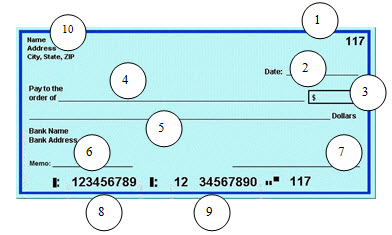 Label the parts of a check. Explain the difference between saving and investing. Explain the difference between a savings account, a certificate of deposit (CD) and a money market account. Explain the difference between simple interest and compound interest.  Include the formulas for both!What are dividends?Identify and briefly describe the two types of stocks. What is market value?  Identify at least 2 factors that can affect market value. Identify the 4 steps in the stock selection process. What does yield mean?What is a price-earnings ratio and what does it tell you?What is a bond?  Identify the 4 types and briefly describe each. What is a mutual fund?What does liquidity mean?What does APY mean?Define each of the following types of “alternative investments” – real estate, futures/commodities, and collectibles. Complete Unit 4.00 Vocats Exam Practice on BB (you need at least a 27 out of 30) 						Complete the assigned 4.01, 4.02, and 4.03 Quia Reviews – Linked on BB (you need at least 3 min. on each game)			CURRENT RATIODEBT TO EQUITY RATIORETURN ON EQUITY RATIONET INCOME RATIO